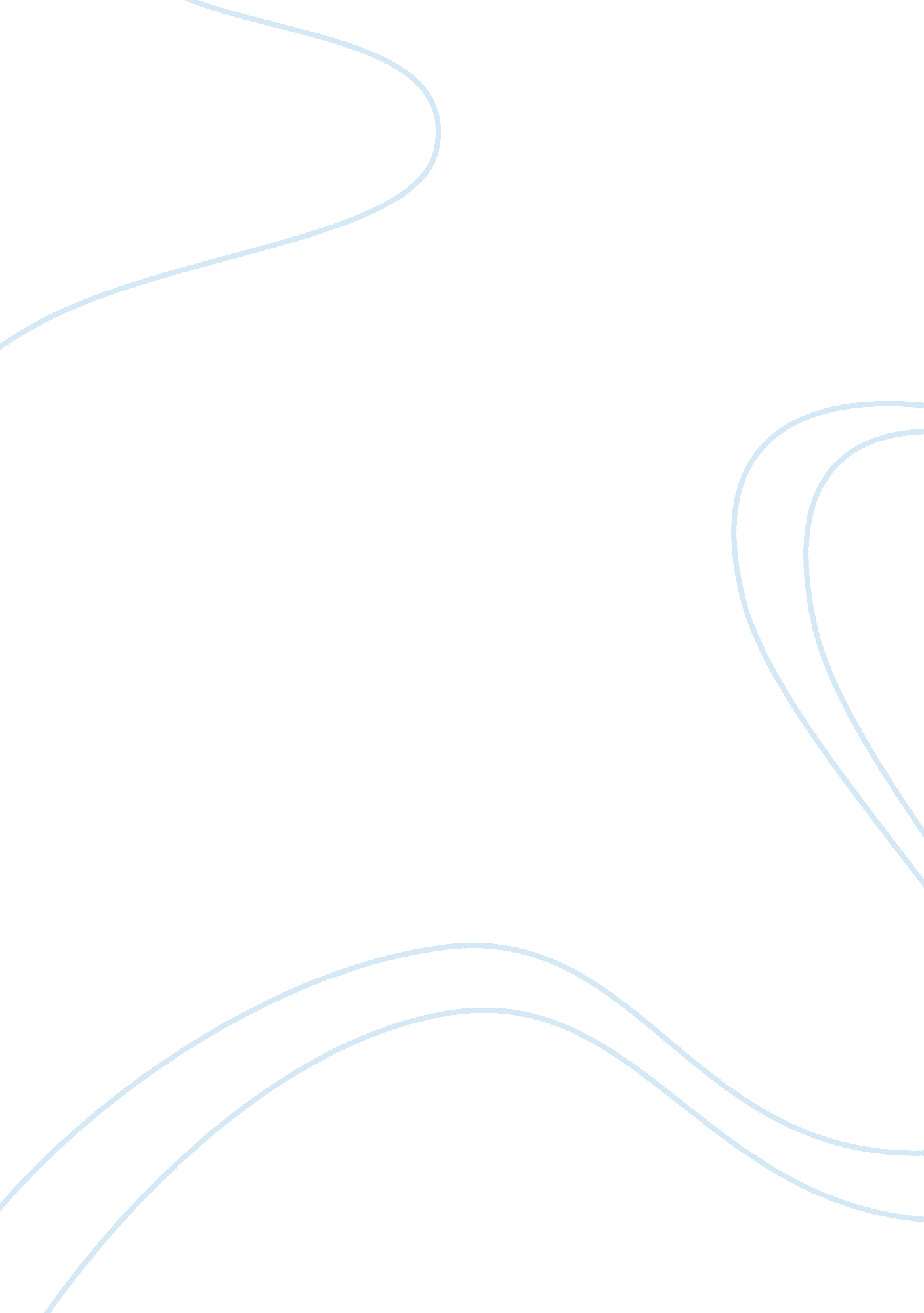 My a t-shirt for an underprivileged child,Art & Culture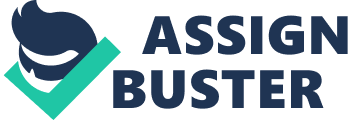 My desire to study a Master’s degree in Management has developed relatively out of my family situation and equally in response to my recognition of interest towards business and trading. My father is a working partner in a rental business and the assumption has long been that at an appropriate time, I shall give a hand in their run, but even when as a child I was very much enticed by the idea of being the great decision-maker in a company. During my sophomore year in college where my intellectual curiosity at first led me to study electrical and electronics, my business instincts soon asserted themselves and I co-founded my own non-profit NGO ‘ WeClothify’, that empowers underprivileged children by awakening a sense of dignity, respect, self-worth and hope within them. It is my firm belief that clothes can change our perspective towards one another. I could do this by a simple act of gifting a T-shirt to the child, by collecting a donation of £5 for it. Then those sponsored T-shirt by people online would go to the tie-ups with the NGO such as WillCry foundation and when someone who chooses to sponsor a T-shirt for an underprivileged child, I would email them an exclusive photograph of the child wearing the T-shirt gifted by them with their name printed on it and promote him on the social network stating, ‘ He has done his bit to this world, and how about you?’.  This turned out to be the most inspiring thing I have ever done and convinced me that the business world was my natural environment because I learned a lot about networking and power of social media. At the end of every week, we would find at least 10 donors who wanted to join in my mission to start a change in lives. The two months project was very successful, taking £50-£60 weekly, and perhaps even reached £90 at its peak. Currently as I speak, I’m working as a Business Development Manager at Isotrack India, a joint venture firm from an Austrian group Constantia Industries Ag. The company manufactures temporary road mats for access in difficult in terrain conditions. My core responsibility was evaluating new markets and communicating new products to prospective clients thereby generating new sale opportunity, creating strategies and sales pitches, working on complex project designs such as layout plan for sector specific applications such as oil and gas, helipad, heavy load transportation, concerts and events, providing management with feedback on product performance on field. Till date, I was successful in generating sales over £60, 675 for the firm.  cessful Master’s degree student. 